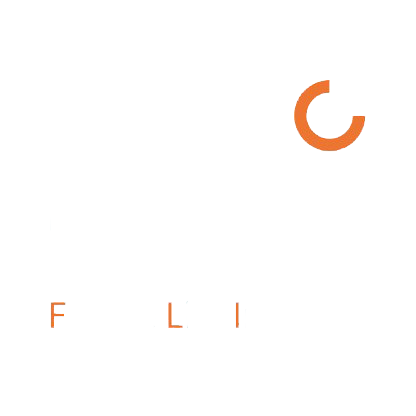 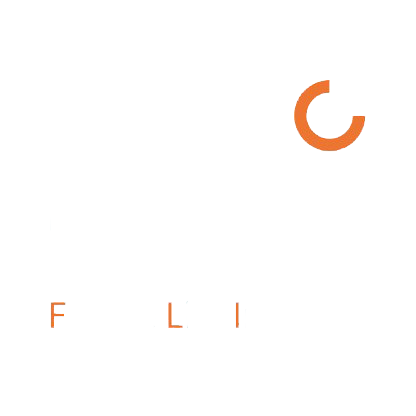 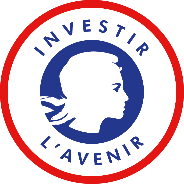 FICHE D’IDENTITÉ DU PROJETTitre : Acronyme (maximum 10 caractères) : Mots-clés : Durée : PORTEURS DU PROJET (1 PORTEUR POUR CHAQUE PARTENAIRE DE L’ÉCHANGE)RÉSUMÉ SCIENTIFIQUE AVEC RÉFÉRENCES(maximum 2 pages)Objectifs scientifiques Approche envisagée Originalité et positionnement Liens avec le(s) Réseau(x) d’Expertise de FLICOMPLÉMENTARITÉ ENTRE LES ÉQUIPES IMPLIQUÉES, CARACTÈRE STRUCTURANT DU PROJET, IMPLICATION ÉVENTUELLE D’UN AUTRE RÉSEAU D’EXPERTISE DE FLI(1/2 page, explicitez le rôle des différentes personnes de chaque partie participant au programme)Faire apparaître les compétences complémentaires et/ou besoins communs nécessaire à la réalisation du projet.AIDE DEMANDÉEAvec bref descriptif des dépenses complémentaires envisagées** : (petits équipements < 4 k€, missions en France, missions à l’étranger dans la limite de 1 000 €/partenaire***, stages M2, créneaux d’imagerie, congrès, journées annuelles des réseaux d’expertise-FLI etc…).**Ne sont pas éligibles : Dépenses de personnel (sauf stagiaires), équipements > 4k€, vacations.***Sont éligibles les missions des contributrices et contributeurs directement impliqués dans le projet, pour se déplacer dans un laboratoire partenaire 
ou présenter les résultats du projet en congrès.Prénom NomEmailEquipe/laboratoire partenaireStatutDescription de la dépensePrix unitaireQuantitéTotalTotal dépense		Total dépense		Total dépense		Laboratoire partenaireDélégation financière gestionnaire des créditsContact financier pour le devis, la commande et la refacturationMontant à répartir (>6k€/laboratoire)Exemple : Laboratoire XExemple : Laboratoire XPrénom, Nom, EmailExemple : 15 000  €Total demandé	Total demandé	Total demandé	